ENTERPRISE ARCHITECTURE DEVELOPMENTEnterprise architecture development process1.Identify the purpose of your architectureYou can define the purpose of your architecture by asking the following questions:What information is important for the architecture?How much detail is needed to support analysis and decision making?Who will produce or use the architecture?What is the expected ROI of the architecture?What are the maintenance considerations?2.Identify your business questionsWhat is the impact of retiring an application?What is the impact of moving a location?What applications are needed to support a business process?What is the impact of replacing servers?What processes need to be developed to support a new strategy?3.Identify assumptions and business rules (Implement using BPMN(Business Process Management Notation)).4.Identify your frameworkThe details about frameworks can be esteemed in a folder INTERNATIONAL STANDARDS AND METHODOLOGIES:ZachmanFederal Enterprise ArchitectureLEADing FrameworksDoDAF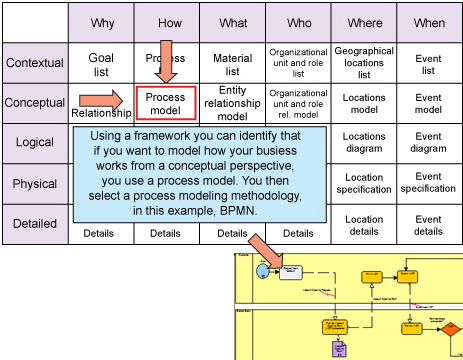 5.Create a metamodel6.Identify the models needed in the architecture7.Integrate the architecture